			Position Description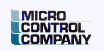 Applications Engineer I  Job Summary:This position reports to the Director of Sales and Service and is responsible for providing technical support to our customers, primarily focused on custom printed circuit boards, in order for the customer to get the electronic burn-in test system they purchased from us operational in their production environment.  Key Responsibilities:Develop custom test programs according to the customer specifications for vectors using assembly language coding.  Run tests on customer-specific printed circuit boards; track test outcomes using an oscilloscope.  Interpret test output signals in order to determine pass or failure results. Interface with customer as needed throughout the testing process.  Identify and facilitate process improvements to increase responsiveness to the customer’s business needs.Work closely with MCC PCB Designers and Electronics Engineers.Required Qualifications:Bachelor degree in Electrical Engineering or Associate degree in Electronics, or other relevant technical degree.  Inquisitive problem-solver with strong technical aptitude.Excellent verbal and written communication skills.Ability to multi-task, prioritize and manage time effectively.Experience with multi-meters and oscilloscopes.Understanding of digital logic.Ability to read electronic schematics.Strong organizational skills.Proficient with Microsoft Office tools.  Ability to lift up to 50 lbs.Preferred Qualifications:Experience with Python; general programming knowledge and ability.Familiarity with Cadence software. Experience writing code for software or firmware along with troubleshooting experience on hardware.  Printed circuit board testing and troubleshooting experience.Company Description:
Micro Control Company is an industry leading manufacturer of electronic burn-in test systems for high power logic semiconductors. Our large test ovens are capital equipment for major semiconductor manufacturers.Micro Control Company offers competitive wages and benefits including health; PTO; paid holidays; a matching 401(k) plan and a discretionary profit sharing bonus.  Please e-mail a cover letter and resume to:  mcchr@microcontrol.com to be considered for this position (using the job title for the subject).Micro Control Company
7956 Main Street NE
Minneapolis, MN 55432